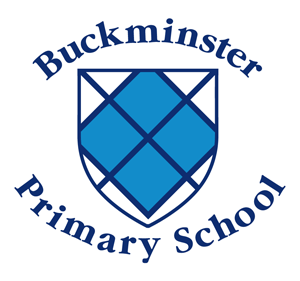 Statement of IntentWe, at Buckminster Primary School, are committed to providing a caring, friendly and safe environment for all of our pupils so they can learn in a relaxed and secure atmosphere.  Bullying of any kind is unacceptable at our school.  If bullying does occur, all pupils should be able to tell and know that incidents will be dealt with promptly and effectively.  We are a TELLING school.  This means that anyone who knows that bullying is happening is expected to tell the staff.Objectives of this PolicyAll governors, teaching and non-teaching staff, pupils and parents should have an understanding of what bullying is.All governors and teaching and non-teaching staff should know what the school policy is on bullying, and follow it when bullying is reported.All pupils and parents should know what the school policy is on bullying, and what they should do if bullying arises.As a school we take bullying seriously.  Pupils and parents should be assured that they would be supported when bullying is reported.Bullying will not be tolerated.What Is Bullying?Bullying is the use of aggression with the intention of hurting another person.  Bullying results in pain and distress to the victim.Bullying can be:Emotional - being unfriendly, excluding, tormenting (e.g. hiding books, threatening gestures)Physical - pushing, kicking, hitting, punching or any use of violenceRacist - racial taunts, graffiti, gesturesSexual - unwanted physical contact or sexually abusive commentsHomophobic-  because of, or focussing on the issue of sexualityVerbal - name-calling, sarcasm, spreading rumours, teasingCyber - all areas of internet, such as email & internet chat room misuse
Mobile threats by text messaging & calls
Misuse of associated technology, i.e. camera &video facilitiesPrejudice-related incidents:A prejudice related incident, which is defined as, ‘any incident which is perceived to be prejudice-related by the victim or any other person. There is a cross-over between prejudice related incidents and bullying, but they are also distinct: not all incidents of bullying will be prejudice-related incidents and not all prejudiced-related incidents will involve bullying. All prejudice-related incidents will be treated seriously by the school. The most common prejudice-related incidents take the form of: • prejudicial language • ridicule and jokes • verbal abuse • physical assault • graffiti or damage to property • discriminatory behaviour e.g. refusing to work with a pupil because of their religion• incitement to behave in a prejudicial manner e.g. wearing racist badges, recruiting to racist organisations, bringing in homophobic literature. • cyber bullying The Head Teacher will consider the evidence available and if the claim is proven will impose sanctions in line with the school’s general behaviour policy. In serious cases where an offence may have been committed, the Head teacher may contact the local police.The role of pupils, parents and staff at Buckminster Primary SchoolAny acts of unkindness or bullying, whether physical or emotional must be reported to a member of staff.  Everyone has a duty to protect others and should not stand by and do nothing. Why is it Important to Respond to Bullying?Bullying hurts.  No one deserves to be a victim of bullying.  Everybody has the right to be treated with respect.  Pupils who are bullying need to learn different ways of behaving.Schools have a responsibility to respond promptly and effectively to issues of bullying.Signs and SymptomsA child may indicate by signs or behaviour that he or she is being bullied.  Adults should be aware of these possible signs and that they should investigate if a child:is frightened of walking to or from schooldoesn't want to go on the school / public busbegs to be driven to schoolchanges their usual routineis unwilling to go to school (school phobic)begins to truantbecomes withdrawn anxious, or lacking in confidencestarts stammeringattempts or threatens suicide or runs awaycries themselves to sleep at night or has nightmaresfeels ill in the morningbegins to do poorly in school workcomes home with clothes torn or books damagedhas possessions which are damaged or " go missing"asks for money or starts stealing money (to pay bully)has dinner or other monies continually "lost"has unexplained cuts or bruisescomes home starving (money / lunch has been stolen)becomes aggressive, disruptive or unreasonableis bullying other children or siblingsstops eatingis frightened to say what's wronggives improbable excuses for any of the aboveis afraid to use the internet or mobile phoneis nervous & jumpy when a cyber message is receivedThese signs and behaviours could indicate other problems, but bullying should be considered a possibility and should be investigateProceduresReport bullying incidents to staffIn cases of bullying, the incidents will be recorded and monitored by staff on CPOMSIn serious cases parents should be informed and will be asked to come in to a meeting to discuss the problemIf necessary and appropriate, police will be consultedThe bullying behaviour or threats of bullying must be investigated and the bullying stopped quicklyAn attempt will be made to help the bully (bullies) change their behaviourOutcomes1) The bully (bullies) may be asked to genuinely apologise.  Other consequences may take place.2) In serious cases, suspension or even exclusion will be considered3) If possible, the pupils will be reconciled4) After the incident / incidents have been investigated and dealt with, each case will be monitored to ensure repeated bullying does not take place.  If a repeat does take place, it is record in the log book and a formal letter from the Head teacher is sent to the child’s parents/cares.PreventionAs a caring community we will: • Create and support an inclusive environment which promotes a culture of respect, consideration and care for others, which will be upheld by all • Use Religious Education, Personal Social and Health Education and Relationships and Sex Education sessions to discuss differences between people that could motivate bullying • Challenge practice and language (including ‘banter’) which does not uphold the school values of tolerance, non-discrimination and respect towards others • Educate the children about how to use technology, especially mobile phones and social media, positively and responsibly • Celebrate success and achievements to promote and build a positive school ethos • We will endeavour to provide an interesting/stimulating environment Training The school community will: • Train all staff, including: teaching staff, support staff (e.g. administration staff, lunchtime support staff and site support staff) and pastoral staff, to identify all forms of bullying and take appropriate action, following the school’s policy and procedures, including recording and reporting incidents. • Consider a range of opportunities and approaches for addressing bullying throughout the curriculum and other activities, such as: through displays, assemblies, peer support, etc. • Collaborate with other local educational settings as appropriate, and during key times of the year, for example during transition • Ensure anti-bullying has a high profile throughout the year, reinforced through key opportunities such as anti-bullying week • Provide systematic opportunities to develop pupils’ social and emotional skills, including building their resilience and self-esteem.Useful links and supporting organisations Anti-Bullying Alliance: www.anti-bullyingalliance.org.uk Childline:www.childline.org.uk Family Lives: www.familylives.org.uk Kidscape: www.kidscape.org.uk MindEd: www.minded.org.uk NSPCC: www.nspcc.org.uk The BIG Award: www.bullyinginterventiongroup.co.uk/index.php PSHE Association: www.pshe-association.org.uk Restorative Justice Council:www.restorativejustice.org.uk The Diana Award: www.diana-award.org.uk Victim Support: www.victimsupport.org.ukYoung Minds: www.youngminds.org.uk Young Carers: www.youngcarers.netReview dateSeptember 2023Signed: J Orridge (Head Teacher) 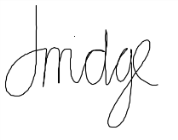 Signed: J Roberts (CoG)J RobertsNext review dateSeptember 2024